Publicado en Madrid  el 22/11/2019 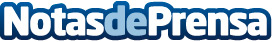 Primeros pasos en la creación de un e-commerce según Euroinnova Business School El comercio virtual se ha convertido en uno de los sectores de negocio con mayor éxito en la actualidad. Mientras que en un primer instante los comercios combinaban su actividad en entornos físicos con los negocios en la web, actualmente se pueden encontrar empresas que operan íntegramente a través de Internet, debido a las facilidades que este medio concede tanto a grandes como a pequeñas y medianas empresasDatos de contacto:Ester Ávila958 050 200Nota de prensa publicada en: https://www.notasdeprensa.es/primeros-pasos-en-la-creacion-de-un-e-commerce Categorias: Emprendedores E-Commerce http://www.notasdeprensa.es